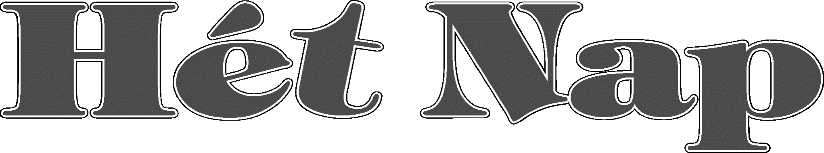 ___________________________________________________________________________ Hét Nap Lapkiadó  Kft.,Szabadka – D.o.o. za novinsko-izdavačku delatnost„Hét Nap”, SuboticaTrg Lazara Nešića 1/VI, Subotica – Lazar Nešić tér 1/VI, Szabadka Tel.: 024 – 555  – 181, Fax: 024 – 556 – 656, E-mail: office@hetnap.rs Web: www.hetnap.rsFolyószámlaszám / Žiro račun: 325-9500700031372-72                                      PIB: 100846988 Дв.број:85/2015Суботица, 15.05.2015.године.На основу члана 108.став 1. Закона о јавним набавкама („Службени гласник РС“, бр.124/12, 14/15),	директор је донеоОДЛУКУО ДОДЕЛИ УГОВОРА У ПОСТУПКА ЈАВНЕ НАБАВКЕРед.бр.ЈН МВ 3/2015БИРА СЕ КАО НАЈПОВОЉНИЈА ПОНУДА: Јавно предузеће «Пошта Србије»БеоградУ ПОСТУПКУ ЈАВНЕ НАБАВКЕ МАЛЕ ВРЕДНОСТИ услуга  преноса и уручење поштанских пошиљака у унутрашњем и у међународном саобраћају.ОРН: 64100000-поштанске услугеОбразложење:1.Предмет јавне набавке:Предмет јавне набавке  је набавка У ПОСТУПКУ ЈАВНЕ НАБАВКЕ МАЛЕ ВРЕДНОСТИ услуга  преноса и уручење поштанских пошиљака у унутрашњем и у међународном саобраћају.ОРН: 64100000-поштанске услуге2.Врста наручиоца: новинарство 3.Опис предмета набавке, назив и ознака из општег речника набавке:Јавна набавка услуга  преноса и уручење поштанских пошиљака у унутрашњем и у међународном саобраћају.ОРН: 64100000-поштанске услуге4.Процењена вредност јавне набавке:Процењена вредност јавне набавке услуга износи 680.000,00динара, без пореза на додату вредност.5.Подаци из плана набавки који се односе на предметну јавну набавку:6.) Број примљених понуда и податке о понуђачима:	Примљена је једна понуда: Јавно предузеће «Пошта Србије»Београд7.)Уочени недостаци у понуди:/8) Критеријум за оцењивање понуде је најнижа цена.9.)Назив одн.име понуђача чија је понуда најповољнија:Одговорни лице Наручиоца прихватио је предлог Комисије за јавну набавку, те је на основу законског овлашћења донео одлуку о додели уговора којом се понуда понуђача ЈП „Пошта Србије“ Београд бира као најповољнија		ПОУКА О ПРАВНОМ ЛЕКУ:Против ове одлуке понуђач може поднети  захтев за заштиту права у року од 5 дана од дана пријема исте.Захтев за заштиту права подноси се Републичкој комисији, а предаје наручиоцу. Подносилац захтева је дужан да на рачун буџета Републике Србије уплати таксу у износу од 40.000,00 динара  (број жиро-рачуна 840-742221843-57, сврха: републичка административна такса са назнаком набавке на коју се односи, корисник: буџет Републике Србије) и доказ приложи Наручиоцу.				       ДИРЕКТОР                                                      Ласло Едитредни број ЈН  ЈН МВ 3/2015предмет ЈН услигаизнос планираних средстава за ЈН680.000,00 динара без пдвподаци о апропријацији у буџету односно финансијском плану за плаћањеизвор финансирања – 01 00 приходи из буџетаконто 531700процењена вредност ЈН, на годишњем нивоу и укупно680.000,00врста поступка набакепоступак јавне набавке мале вредностиоквирни датум покретања поступкамај 2015.годинеоквирни датум закључења уговорамај 2015.годинеоквирни датум извршења уговорамај 2015.годинередни бр.Бр.под којим је понуда заведенаНазив понуђачаДатум пријемаПонуђена цена1.82/2015ЈП“Пошта Србије“Београд15.05.2015.године у 10,10 сати850.876,00 дин без пдв